Spanish | EspañolMatriculación en educación primaria para el año 2025 El comienzo de la escuela es un momento emocionante para niños, padres y cuidadores. Nuestro deseo es ayudarlo a que 
el proceso de matriculación sea lo más fácil posible.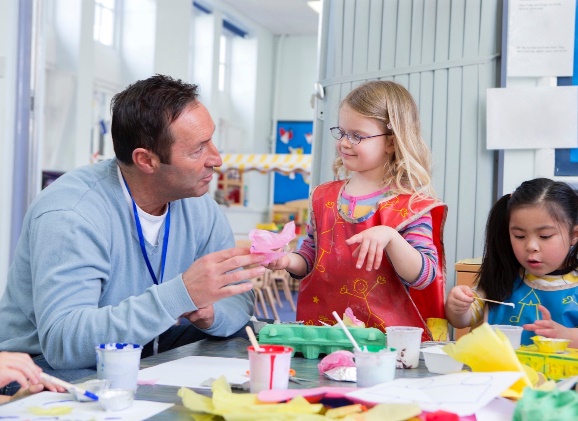 En Victoria, su hijo tiene derecho a asistir a la escuela que le asignan en su barrio (su «escuela local»), de acuerdo con la 
Ley de reforma de la educación y la formación de 2006. También puede solicitar plaza en una escuela que no sea la de 
su barrio. La escuela estudiará su solicitud de conformidad con la política de asignación de plazas. Para obtener más información sobre dicha política, visite la página Matriculación en la escuela (Enrolling in school).Nuevo calendario estatal para la educación preescolar (Foundation o Prep) El primer año de escuela primaria se llama Foundation o Prep. Hemos publicado el cronograma de matriculación en educación preescolar (Foundation o Prep) para que lo utilicen todas las escuelas primarias del Gobierno de Victoria (véase la página 3). El calendario tiene por objeto ayudarlo a entender cuándo y cómo matricular a su hijo en preescolar (Foundation) para el año lectivo 2025. ¿Cuándo debo matricular a mi hijo en el primer año de la escuela primaria?Su hijo debe haber cumplido 5 años a más tardar el 30 de abril del año en que comience la escuela.La escolarización es obligatoria para los niños que hayan cumplido 6 años.Para matricular a su hijo en una escuela primaria del Gobierno de Victoria para el año lectivo 2025, presente una solicitud de matriculación en la escuela antes del 27 de julio de 2024.¿Qué proceso debo seguir para matricular a mi hijo a en el primer año de la escuela primaria?Siga estos pasos para matricular a su hijo en el primer año de la escuela primaria:Busque su escuela local en el sitio web Buscador de escuelas (Find my School) (véase más abajo). Póngase en contacto con una escuela pública de enseñanza primaria para concertar una visita o para obtener más información sobre la escuela y sobre el proceso de solicitud de matrícula. Descargue el paquete informativo sobre matriculación en preescolar (Foundation o Prep) en Matriculación en preescolar (Enrolling in Foundation or Prep). El paquete estará disponible a partir del lunes 15 de abril de 2024 e incluirá un formulario de solicitud. La escuela también puede proporcionarle una copia del formulario para que la complete.Presente una solicitud de matriculación en el preescolar (Foundation) a más tardar el día viernes 26 de julio de 2024.Se le notificará el resultado de la solicitud entre los días lunes 29 de julio y viernes 9 de agosto de 2024. Si recibe una invitación, el plazo para aceptarla es hasta el día viernes 23 de agosto de 2024.Participe en las sesiones informativas sobre matriculación y transición durante el cuarto período escolar de 2024.Su hijo comenzará la educación preescolar (Foundation) a partir del miércoles 29 de enero de 2025.¿Cómo encuentro mi escuela local?Busque su escuela local en el sitio web del Buscador de escuelas (Find my School) siguiendo los pasos que se indican a continuación:Introduzca findmyschool.vic.gov.au en su navegador. Introduzca su domicilio permanente en el campo «Ingrese su dirección para empezar» («Enter your address to get started»).En «Año de matriculación» («Enrolment year»), seleccione 2025. Nota: Las zonas escolares para el año 2025 estarán disponibles a finales del primer período de 2024.En «Tipo de escuela», seleccione primaria (Primary).A continuación, el mapa le mostrará su dirección, su escuela local y, a la izquierda, los datos de contacto de la escuela. Si se desplaza hacia abajo, también le mostrará las cinco escuelas más próximas a su domicilio.También puede buscar por el nombre de la escuela en «Buscar escuela» («Search for school»).¿Puedo presentar una solicitud para mi hijo en una escuela primaria pública que no sea su escuela local? Sí, puede solicitar plaza en una escuela que no sea la de su localidad. La escuela considerará su solicitud de acuerdo con la política de asignación de plazas y las plazas disponibles. Puede informarse sobre cómo se priorizan las solicitudes en la página Matriculación en la escuela (Enrolling in school).¿Qué ocurre si recibo una carta en la que me comunican que no se ha aceptado mi solicitud de matrícula?Deberá solicitar la matrícula para su hijo en otra escuela. Su hijo tiene garantizada una plaza en su escuela local. La escuela local de su hijo se determina en función de su domicilio permanente. Visite el Buscador de escuelas (Find my School) para encontrar la escuela local de su hijo. La página web Matriculación en la escuela (Enrolling in school) también puede ayudarlo a confirmar la dirección de su hijo para la matriculación.También puede apelar la decisión. La página Matriculación en preescolar (Enrolling in Foundation) tiene información sobre el proceso para apelar el resultado de una solicitud de matriculación.¿Qué ocurre si se me pasa el plazo de matriculación?Puede solicitar la matriculación de su hijo en preescolar (Foundation) para el año lectivo 2025 en cualquier momento a partir del segundo período escolar de 2024. Si bien se pide presentar la solicitud de matrícula a más tardar el día viernes 26 de julio de 2024, se aceptarán solicitudes posteriores a esa fecha de aquellas familias a las que se les haya pasado el plazo 
de matrícula, hayan cambiado de residencia permanente o recién hayan llegado a Victoria. Las solicitudes de matrícula presentadas después del 26 de julio de 2024 las tramitará la escuela a medida que las reciba, de acuerdo con la política de asignación de plazas del Departamento de Educación.¿Dónde puedo encontrar más información sobre la matriculación en la escuela primaria?Puede solicitar más información sobre el proceso de matriculación en preescolar (Foundation) en su escuela primaria local. Al comienzo del segundo período escolar de 2024, también puede encontrar un paquete informativo sobre el proceso de matriculación en preescolar (Foundation) en la página Matriculación en preescolar (Enrolling in Foundation).Si necesita ayuda para traducir el paquete informativo, póngase en contacto con su escuela primaria local para que lo ayuden.¿A quién acudo si necesito ayuda?El coordinador de transición, el encargado de matrículas o el director de la escuela primaria en la que desee solicitar una plaza pueden ayudarlo con cualquier duda que tenga sobre el proceso de matriculación. Enlaces de interésA continuación encontrará algunos enlaces de interés que pueden serle útiles para cuando su hijo empiece 
la escuela primaria en 2025:Buscador de escuelas (Find my School) — findmyschool.vic.gov.auInformación sobre zonas escolares — vic.gov.au/school-zones Matriculación en preescolar (Enrolling in Foundation) — vic.gov.au/enrolling-foundation-prepMatriculación en la escuela — vic.gov.au/how-choose-school-and-enrolDiscapacidad y educación inclusiva — vic.gov.au/disability-and-inclusive-educationContactos de las oficinas regionales — vic.gov.au/office-locations-department-education Calendario 2024-25Fechas 2024ActividadSegundo período escolar: del lunes 15 de abril de 2024 al viernes 28 de junio de 2024Segundo período escolar: del lunes 15 de abril de 2024 al viernes 28 de junio de 2024Primer y segundo períodos de 2024 Las escuelas primarias organizan visitas, sesiones informativas y otras actividades para las familias que deseen matricular a sus hijos en preescolar (Foundation o Prep) para el año 2025.Antes del inicio del segundo período de 2024Se publican las zonas escolares para el año lectivo 2025 en findmyschool.vic.gov.auLos padres o cuidadores deben entrar en findmyschool.vic.gov.au para buscar la escuela de su localidad o barrio para el año 2025.El Paquete Informativo sobre Matriculación para Padres y Cuidadores se puede descargar en la página Matriculación en preescolar (Enrolling in Foundation).A partir de la primera semana del segundo período de 2024Las escuelas primarias pueden distribuir los Paquetes Informativos sobre Matriculación a las futuras familias y a su comunidad local.A partir de la primera semana del segundo período de 2024Se abre el plazo de solicitud de matrícula: a partir de esta fecha, los padres o cuidadores pueden presentar una solicitud de matriculación cumplimentada en una escuela primaria pública.Tercer período escolar: del lunes 15 de julio de 2024 al viernes 20 de septiembre de 2024Tercer período escolar: del lunes 15 de julio de 2024 al viernes 20 de septiembre de 2024Viernes 26 de julio de 2024Fecha límite de presentación de solicitudes de matrícula: padres o cuidadores tienen hasta esta fecha para enviar la solicitud de matriculación cumplimentada a la escuela primaria pública.Entre el lunes 29 de julio y el viernes 9 de agosto de 2024Las escuelas primarias notifican por escrito a padres o cuidadores el resultado de la solicitud de matriculación en preescolar (Foundation o Prep), de conformidad con la política de asignación de plazas del Departamento de Educación. La notificación se puede efectuar por medio de una carta de invitación, una carta de confirmación de la matrícula o una carta de denegación de la solicitud. Los padres o cuidadores que reciban una carta de denegación pueden empezar a presentar su apelación por escrito en la escuela primaria. Viernes 23 de agosto de 2024Los padres o cuidadores que hayan recibido una carta de invitación tienen hasta esta fecha para confirmar que aceptan la plaza. Viernes 23 de agosto de 2024Se cierra el plazo para que padres o cuidadores presenten una apelación por escrito en la escuela primaria.Viernes 6 de septiembre de 2024Las escuelas primarias tienen hasta esta fecha para notificar por escrito a todos los padres o cuidadores el resultado de su apelación.Viernes 20 de septiembre de 2024Se cierra el plazo para que padres o cuidadores presenten una apelación por escrito ante el director regional respectivo, en caso de que no haya prosperado su apelación ante la escuela primaria.Cuarto período escolar: del lunes 7 de octubre de 2024 al viernes 20 de diciembre de 2024Cuarto período escolar: del lunes 7 de octubre de 2024 al viernes 20 de diciembre de 2024Durante el cuarto período escolar de 2024Las escuelas primarias organizan sesiones sobre transición.Viernes 1 de noviembre de 2024Fecha límite para que las regiones notifiquen por escrito a todos los padres 
o cuidadores el resultado de las apelaciones presentadas ante el director regional. Esto es válido solamente para apelaciones recibidas antes de la 
fecha límite del viernes 20 de septiembre de 2024.  